长江委网信中心2022年度校园招聘人员报名表邮件主题填写“岗位+姓名+XX院校+专业”。姓名姓名姓名性别性别性别民族籍贯籍贯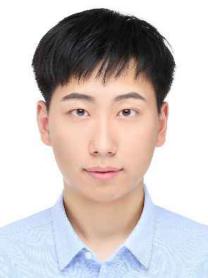 出生年月出生年月出生年月政治面貌政治面貌政治面貌政治面貌政治面貌毕业时间毕业时间健康状况健康状况健康状况婚姻状况婚姻状况婚姻状况婚姻状况婚姻状况学历学历最高学历最高学历最高学历最高学位最高学位本科毕业学校和专业本科毕业学校和专业本科毕业学校和专业本科毕业学校和专业硕士毕业学校和专业硕士毕业学校和专业硕士毕业学校和专业硕士毕业学校和专业博士毕业学校专业博士毕业学校专业博士毕业学校专业博士毕业学校专业外语水平外语水平外语水平计算机水平计算机水平身份证号身份证号身份证号联系电话联系电话通讯地址通讯地址通讯地址邮编邮编邮编应聘专业应聘专业应聘专业应聘岗位应聘岗位应聘岗位个人经历起止日期起止日期起止日期起止日期起止日期起止日期起止日期在何校（学历、专业）、何单位学习工作在何校（学历、专业）、何单位学习工作在何校（学历、专业）、何单位学习工作在何校（学历、专业）、何单位学习工作在何校（学历、专业）、何单位学习工作在何校（学历、专业）、何单位学习工作在何校（学历、专业）、何单位学习工作在何校（学历、专业）、何单位学习工作在何校（学历、专业）、何单位学习工作在何校（学历、专业）、何单位学习工作任何职务个人经历个人经历个人经历个人经历家庭主要成员与本人关系姓名姓名姓名年龄年龄政治面貌政治面貌政治面貌现在何地、何单位工作学习、任何职务现在何地、何单位工作学习、任何职务现在何地、何单位工作学习、任何职务现在何地、何单位工作学习、任何职务现在何地、何单位工作学习、任何职务现在何地、何单位工作学习、任何职务现在何地、何单位工作学习、任何职务现在何地、何单位工作学习、任何职务现在何地、何单位工作学习、任何职务家庭主要成员家庭主要成员家庭主要成员奖惩情况奖惩情况个人特长个人特长论文发表情况资格初审意见年  月  日招聘复审意见年  月  日备注本人保证所填内容和提供的材料及证件完全真实，否则，同意用人单位取消本人录用资格。用人单位可针对求职申请中的信息进行诚信调查。应聘人（签名）： 